บันทึกข้อความส่วนราชการ  โรงเรียนธัญรัตน์  สำนักงานคณะกรรมการการศึกษาขั้นพื้นฐาน  จังหวัดปทุมธานีที่................................/ 2563  			วันที่..............เดือน.....................................พ.ศ. 2563เรื่อง  รายงานการเยี่ยมบ้านนักเรียนระดับชั้นมัธยมศึกษาปีที่  ……/………..............................................................................................................................................................................เรียน  ผู้อำนวยการโรงเรียนธัญรัตน์สิ่งที่ส่งมาด้วย 	แบบรายงานการดำเนินงานเยี่ยมบ้าน				จำนวน   1  ชุด			แบบสรุปบันทึกการเยี่ยมบ้านรายห้องเรียน ระดับชั้น. ม......./........     จำนวน   1  ชุด   เพื่อดำเนินการตามโครงการเยี่ยมบ้านนักเรียน ตามคำสั่งที่ 84/2563 เยี่ยมบ้านนักเรียน ปีการศึกษา 2563 งานระบบดูแลช่วยเหลือนักเรียน   ได้ดำเนินการออกเยี่ยมบ้านนักเรียนรวมทั้งสิ้น……………คน คิดเป็นร้อยละ  ...........   ระหว่างวันที่ 1 กรกฎาคม 2563  ถึง  10 กันยายน 2563 ได้รับฟังปัญหาจากผู้ปกครองและแจ้งพฤติกรรมของนักเรียนของนักเรียนให้ผู้ปกครองทราบเพื่อช่วยกันดูแลช่วยเหลือนักเรียนต่อไป ผลที่เกิดจากการเยี่ยมบ้านทำให้ทราบข้อมูลสภาพความเป็นอยู่ พฤติกรรมการอยู่บ้านของนักเรียน ทั้งในด้านที่ดีและด้านที่ต้องปรับปรุง รวมทั้งทราบความต้องการ ความคาดหวังความต้องการความช่วยเหลือและ แนวทางการแก้ปัญหาร่วมกันระหว่างครูที่ปรึกษากับผู้ปกครองบัดนี้ได้ดำเนินการเยี่ยมบ้านนักเรียนเป็นที่เรียบร้อยแล้ว จึงขอรายงานการเยี่ยมบ้านนักเรียน ดังมีรายละเอียดที่แนบมาพร้อมนี้จึงเรียนมาเพื่อโปรดทราบ					ลงชื่อ............................................................ ครูที่ปรึกษา				  	    (...................................................................)						ลงชื่อ............................................................ ครูที่ปรึกษา  		   				   (...................................................................)ลงชื่อ............................................................ หัวหน้าระดับ  ลงชื่อ............................................................ ครูที่ปรึกษา      (...................................................................)                     (...................................................................)ความคิดเห็นรองผู้อำนวยการกลุ่มบริหารกิจการนักเรียน…………………………......................................................…………………………......................................................ลงชื่อ..........................................................  (นางสาวสุภาวดี  ดิษฐสอน)รองผู้อำนวยการกลุ่มบริหารกิจการนักเรียนความคิดเห็นผู้อำนวยการโรงเรียนธัญรัตน์…………………………......................................................…………………………......................................................ลงชื่อ.......................................................... (นายนฤนาท  ผ่องศรีนวล)ผู้อำนวยการโรงเรียนธัญรัตน์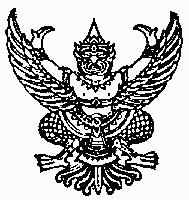 